MİSYONÖğrencilerimizin beden ve ruh sağlıklarını koruyarak topluma yararlı bireyler haline getirmek amacıyla; beslenme, barınma, sağlık, kültür, spor, psikolojik danışma ve rehberlik hizmetlerini çağın gereklerine uygun olarak sunmaktır. VİZYON	Öğrencilerimize ve personelimize yönelik hizmet verdiğimiz tüm alanlarda taleplere cevap verebilen, bilgi ve teknoloji ile donatılmış, kaynaklarını verimli kullanan, yenilikçi ve öncü bir başkanlık 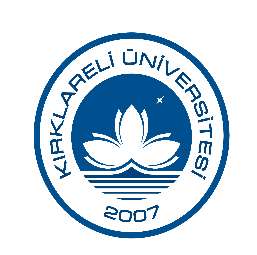 MİSYON VE VİZYON BİLDİRGESİDoküman NoSKS.MV.001MİSYON VE VİZYON BİLDİRGESİİlk Yayın Tarihi01.01.2019MİSYON VE VİZYON BİLDİRGESİRevizyon Tarihi06.05.2019MİSYON VE VİZYON BİLDİRGESİRevizyon No01MİSYON VE VİZYON BİLDİRGESİSayfa1/1HazırlayanSistem OnayıYürürlük OnayıErtuğrul CEYLANKalite KoordinatörlüğüProf. Dr. Bülent ŞENGÖRÜR